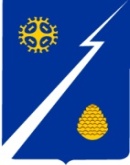 Ханты-Мансийский автономный округ-Югра(Тюменская область)Нижневартовский районГородское поселение ИзлучинскСОВЕТ ДЕПУТАТОВРЕШЕНИЕот 27.01.2023	                                 № 290пгт. ИзлучинскОтчет главы администрации городского поселения Излучинск о результатах своей деятельности и деятельности администрации поселения за 2022 годВ целях реализации пункта 3 статьи 41 устава городского поселения Излучинск, заслушав отчет главы администрации поселения,Совет поселения РЕШИЛ:1. Утвердить отчет главы администрации городского поселения Излучинск о результатах своей деятельности и деятельности администрации поселения за 2022 год.	2. Отчет обнародовать путем его размещения на официальном сайте органов местного самоуправления поселения.Глава поселения								      И.В. Заводская